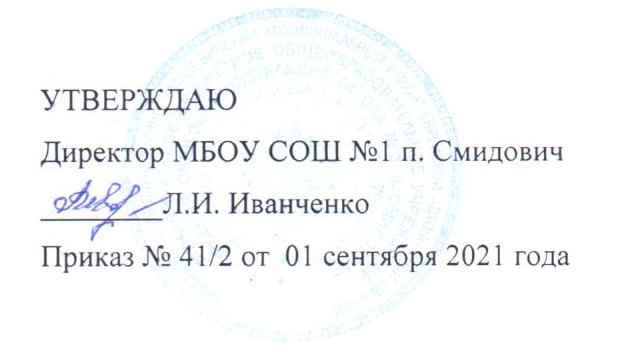 	«08»  декабря 2021 года№ рецептурыНаименование блюдаМасса порцииПищевые веществаПищевые веществаПищевые веществаПищевые веществаЭнергетическая ценность№ рецептурыНаименование блюдаМасса порциибелкижирыуглеводыуглеводыЭнергетическая ценность679Каша гречневая1507,465,6135,84230,45230,45637Мясо курицы7515,8310,20-154,69154,6913Салат из свежих огурцов600,463,651,4340,3840,38868Компот из сухофруктов2000,04-24,7694,2094,20Хлеб пшеничный402,70,9816,78484Мини-маффин304,517,053,0380380Итого30,9537,44131,73983,63983,63